 БАШҠОРТОСТАН РЕСПУБЛИКАҺЫ                                       РЕСПУБЛИка БАШКОРТОСТАН     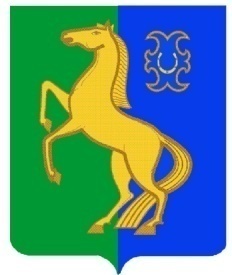 ЙƏРМƏКƏЙ районы                                                  АДМИНИСТРАЦИЯ             муниципаль РАЙОНЫның                                                  сельского поселения              СПАРТАК АУЫЛ СОВЕТЫ                                                     спартакский сельсовет                                    ауыл БИЛƏмƏҺе                                                          МУНИЦИПАЛЬНОГО РАЙОНА                     ХАКИМИƏТЕ                                                                     ЕРМЕКЕЕВСКий РАЙОН452182, Спартак ауыл, Клуб урамы, 4                                                   452182, с. Спартак, ул. Клубная, 4       Тел. (34741) 2-12-71,факс 2-12-71                                                                  Тел. (34741) 2-12-71,факс 2-12-71  е-mail: spartak_selsovet@maiI.ru                                                е-mail: spartak_selsovet@maiI.ru                                  Ҡ А Р А Р			        			      ПОСТАНОВЛЕНИЕ       «19» октябрь  2023 й.                  № 24                «19»  октября  2023г.«Об утверждении формы проверочного листа (списка контрольных вопросов),применяемого при осуществлении муниципального контроля за соблюдениемправил благоустройства территории сельского поселения Спартакскийсельсовет муниципального района Ермекеевский район Республики Башкортостан»В соответствии с Федеральным законом от 31 июля 2020 г. № 248-ФЗ 
«О государственном контроле (надзоре) и муниципальном контроле 
в Российской Федерации», Федеральным законом от 06 октября 2003 года  №131-ФЗ «Об общих принципах организации местного самоуправления в Российской Федерации», Постановлением Правительства Российской Федерации от 27 октября 2021 г. № 1844 «Об утверждении требований к разработке, содержанию, общественному обсуждению проектов форм проверочных листов, утверждению, применению, актуализации форм проверочных листов, а также случаев обязательного применения проверочных листов», Решением     Совета сельского поселения Спартакский сельсовет муниципального района Ермекеевский район Республики Башкортостан № 184 от 17.02.2021 г. «Об утверждении Положения о муниципальном контроле в сфере благоустройства на территории сельского поселения Спартакский сельсовет муниципального района Ермекеевский район Республики Башкортостан» и Решение Совета № 292 от 21.08.2023 г. «О внесении изменений в Положениек о муниципальном контроле в сфере благоустройства на территории сельского поселения Спартакский сельсовет муниципального района Ермекеевский район Республики Башкортостан», руководствуясь Уставом  сельского поселения Спартакский сельсовет муниципального района Ермекеевский район Республики Башкортостан,  администрация сельского поселения Спартакский сельсовет муниципального района Ермекеевский район Республики БашкортостанПОСТАНОВЛЯЕТ:1. Утвердить форму проверочного листа (списка контрольных вопросов), применяемого при осуществлении муниципального контроля за соблюдением правил благоустройства территории   сельского поселения Спартакский сельсовет муниципального района Ермекеевский район Республики Башкортостан (Приложение к постановлению). 2.Контроль за исполнением настоящего Постановления оставляю за собой.3.Настоящее Постановление вступает в силу с 1 октября 2023 г. и подлежит опубликованию (обнародованию). Глава сельского поселенияСпартакский сельсовет                                                       Ф.Х.Гафурова                                                                                           Приложение к постановлению                                                                                           Администрации сельского поселения                                                                                           Спартакский сельсовет               								          от «19» октября  2023 г. №24             Проверочный лист (список контрольных вопросов), применяемый при осуществлении муниципального контроля за соблюдением правил благоустройства территории  сельского поселения Спартакский сельсовет муниципального района Ермекеевский район Республики Башкортостан1. Наименование вида контроля, включенного в единый реестр видов контроля:2. Наименование контрольного органа: _____________________________________________________________________3. Проверочный лист утвержден постановлением Администрации сельского поселения Спартакский сельсовет муниципального района Ермекеевский район Республики Башкортостан от __.________.2023 г. №__ "Об утверждении формы проверочного листа (списка контрольных вопросов), применяемого при осуществлении муниципального контроля за соблюдением правил благоустройства территории сельского поселения Спартакский сельсовет муниципального района Ермекеевский район Республики Башкортостан ".4. Вид (наименование) контрольного мероприятия: 5. Объект муниципального контроля, в отношении которого проводится контрольное мероприятие: 6. Фамилия, имя, отчество (при наличии) гражданина или индивидуального предпринимателя, его идентификационный номер налогоплательщика и (или) основной государственный регистрационный номер индивидуального предпринимателя, адрес регистрации гражданина или индивидуального предпринимателя, наименование юридического лица, его идентификационный номер налогоплательщика и (или) основной государственный регистрационный номер, адрес юридического лица (его филиалов, представительств, обособленных структурных подразделений	), являющихся контролируе-мыми лицами:7. Место (места) проведения контрольного мероприятия с заполнением проверочного листа: 8. Реквизиты решения контрольного органа о проведении контрольного мероприятия, подписанного уполномоченным должностным лицом контрольного органа: 9. Учетный номер контрольного мероприятия: 10. Должность, фамилия и инициалы должностного лица контрольного органа, в должностные обязанности которого в соответствии с положением о виде контроля, должностным регламентом или должностной инструкцией входит осуществление полномочий по виду контроля, в том числе проведение контрольных мероприятий, проводящего контрольное мероприятие и заполняющего проверочный лист (далее – инспектор): 11. Список контрольных вопросов, отражающих содержание обязательных требований, ответы на которые свидетельствуют о соблюдении или несоблюдении контролируемым лицом обязательных требований:__________________________________________________________________________________________________________________________________________________________(пояснения и дополнения по контрольным вопросам, содержащимся в перечне)_______________________(должность и ФИО должностного лица, проводившего контрольное мероприятие и заполняющего проверочный лист	      _______                                                       (подпись)	    __________________                                                                                         (дата)№ п/пСписок контрольных вопросов, отражающих содержание обязательных требований, требований, установленных муниципальными правовыми актами, составляющими предмет проверкиРеквизиты правового акта, содержащего обязательные требованияРеквизиты правового акта, содержащего обязательные требованияВарианты ответаВарианты ответаВарианты ответаПримечание(подлежит обязательному заполнению в случае ответа «неприменимо»)№ п/пСписок контрольных вопросов, отражающих содержание обязательных требований, требований, установленных муниципальными правовыми актами, составляющими предмет проверкиРеквизиты правового акта, содержащего обязательные требованияРеквизиты правового акта, содержащего обязательные требованияданетнеприменимоПримечание(подлежит обязательному заполнению в случае ответа «неприменимо»)1.Содержание территории общего пользования и порядок пользования таким территориямиСодержание территории общего пользования и порядок пользования таким территориямиСодержание территории общего пользования и порядок пользования таким территориями1.1.Обеспечивается ли своевременная уборка прилегающих территорий?Пункты 4.1 Правил благоустройства территории  сельского поселения Спартакский сельсоветПункты 4.1 Правил благоустройства территории  сельского поселения Спартакский сельсовет1.2.Соблюдаются ли требования к содержанию элементов благоустройства: своевременное устранение повреждений, санитарная очистка, ремонт, окраска?Пункты 5.1.1, 5.1.2 Правилблагоустройства территории  сельского поселения Спартакский сельсоветПункты 5.1.1, 5.1.2 Правилблагоустройства территории  сельского поселения Спартакский сельсовет1.3.Имеется ли оборудованные контейнерные площадки накопления твердых коммунальных отходов, площадки для складирования отдельных групп коммунальных отходов и крупногабаритных отходов?Пункт 6.    Правил благоустройства территории  сельского поселения Спартакский сельсоветПункт 6.    Правил благоустройства территории  сельского поселения Спартакский сельсовет1.4.Организовано ли парковочное пространство, площадка автостоянки?Пункт 11.4.1, 11.4.8 Правил благоустройства территории    сельского поселения Спартакский сельсоветПункт 11.4.1, 11.4.8 Правил благоустройства территории    сельского поселения Спартакский сельсовет1.5.Включает ли площадка автостоянок покрытие дорожное асфальтобетонное, элементы сопряжения поверхностей, разделительные элементы, осветительное и информационное оборудованиеПункт 11.4.3 Правил благоустройства территории    сельского поселения Спартакский сельсоветПункт 11.4.3 Правил благоустройства территории    сельского поселения Спартакский сельсовет1.6.Соблюдаются ли требования по огораживанию строительных площадок?Пункт 11.6.2 Правил благоустройства территории  сельского поселения Спартакский сельсоветПункт 11.6.2 Правил благоустройства территории  сельского поселения Спартакский сельсовет1.7.Содержатся ли в чистоте подъездные пути к строительным площадкам? Организована ли ежедневная уборка?Пункты 11.6.5-11.6.10Правил благоустройства территории  сельского поселения Спартакский сельсоветПункты 11.6.5-11.6.10Правил благоустройства территории  сельского поселения Спартакский сельсовет1.8.Соблюдаются ли требования по обеспечению безопасности пешеходов в местах близкого размещения строящегося, реконструируемого, реставрируемого и капитально ремонтируемого объекта от пешеходного движения?Пункт 11.6.3, 11.6.4 Правил благоустройства территории  сельского поселения   Спартакский сельсоветПункт 11.6.3, 11.6.4 Правил благоустройства территории  сельского поселения   Спартакский сельсовет2.Внешний вид фасадов и ограждающих конструкций зданий, строений, сооружений Внешний вид фасадов и ограждающих конструкций зданий, строений, сооружений Внешний вид фасадов и ограждающих конструкций зданий, строений, сооружений 2.1.Размещены ли на фасаде объекта капитального строительства указатели наименования улицы, переулка, площади и т.д., номера дома и корпуса, указатель номера подъезда и квартир, международный символ доступности объекта для инвалидов?Размещены ли на фасаде объекта капитального строительства указатели наименования улицы, переулка, площади и т.д., номера дома и корпуса, указатель номера подъезда и квартир, международный символ доступности объекта для инвалидов?Пункты 12.  Правил благоустройства территории  сельского поселения Спартакский сельсовет2.2.Проводится ли своевременное техническое обслуживание и проведение ремонта, в том числе элементов фасадов зданий, строений и сооружений?Проводится ли своевременное техническое обслуживание и проведение ремонта, в том числе элементов фасадов зданий, строений и сооружений?Пункты  12.4.4, 12.4.5Правил благоустройства территории  сельского поселения Спартакский сельсовет2.3.Осуществляется ли поддержание в исправном состоянии размещенных на фасаде объектов (средств) наружного освещения?Осуществляется ли поддержание в исправном состоянии размещенных на фасаде объектов (средств) наружного освещения?Пункт 12.4.4 (п.п.6) Правил благоустройства территории  сельского поселения Спартакский сельсовет2.4.Обеспечивается ли наличие и содержание в исправном состоянии водостоков, водосточных труб и сливов зданий, строений и сооружений?Обеспечивается ли наличие и содержание в исправном состоянии водостоков, водосточных труб и сливов зданий, строений и сооружений?Пункт 12.4.4.(п.п.5), 12.4.22.5 Правил благоустройства территории  сельского поселения Спартакский сельсовет2.5.Осуществляется ли очистка, промывка и окраска поверхностей фасадов, в том числе от объявлений, рекламной информации, посторонних надписей?Осуществляется ли очистка, промывка и окраска поверхностей фасадов, в том числе от объявлений, рекламной информации, посторонних надписей?Пункты  12.4, 12.4.4.(п.п.8,9)   Правил благоустройства территории  сельского поселения Спартакский сельсовет2.6.Осуществляется ли мытье окон, витрин, вывесок и указателей зданий, строений и сооружений?Осуществляется ли мытье окон, витрин, вывесок и указателей зданий, строений и сооружений?Пункт  12.4, 12.4.4.(п.п.8)Правил благоустройства территории  сельского поселения Спартакский сельсовет2.7.Осуществляется ли очистка от снега и льда крыш и козырьков, удаление наледи, снега и сосулек с карнизов, балконов и лоджий?Осуществляется ли очистка от снега и льда крыш и козырьков, удаление наледи, снега и сосулек с карнизов, балконов и лоджий?Пункт 12.4.22.3Правил благоустройства территории  сельского поселения Спартакский сельсовет3.Содержание некапитальных сооруженийСодержание некапитальных сооруженийСодержание некапитальных сооружений3.1.Осуществляется ли своевременное устранение бумажного спама (наклеек, объявлений, рекламы), посторонних надписей, замена разбитых стекол, конструктивных элементов, очистка, покраска, промывка фасадов некапитальных нестационарных сооружений?Осуществляется ли своевременное устранение бумажного спама (наклеек, объявлений, рекламы), посторонних надписей, замена разбитых стекол, конструктивных элементов, очистка, покраска, промывка фасадов некапитальных нестационарных сооружений?Пункт 7.9, 7.10 Правил благоустройства территории  сельского поселения Спартакский сельсовет3.2.Осуществляется ли своевременная уборка территории, прилегающей к некапитальным нестационарным сооружениям?Осуществляется ли своевременная уборка территории, прилегающей к некапитальным нестационарным сооружениям?Пункт 12.8.3-12.8.5 Правил благоустройства территории  сельского поселения Спартакский сельсовет3.3.Имеются ли урны возле нестационарных объектов?Имеются ли урны возле нестационарных объектов?Пункт 12.8.6.  Правил благоустройства территории  сельского поселения Спартакский сельсовет3.4.Соблюдаются ли требования к обеспечению круглосуточного и беспрепятственного проезда на придомовую территорию спецтехники?Соблюдаются ли требования к обеспечению круглосуточного и беспрепятственного проезда на придомовую территорию спецтехники?Пункты 10.4. Правил благоустройства территории  сельского поселения Спартакский сельсовет3.5.Осуществляется ли поддержание в технически исправном состоянии и чистоте информационные и рекламные конструкции?Осуществляется ли поддержание в технически исправном состоянии и чистоте информационные и рекламные конструкции?Пункт 12.5.2, 12.5.9  Правил благоустройства территории  сельского поселения Спартакский сельсовет3.6.Соблюдается ли требование по недопущению размещения информационных и рекламных конструкций на деревьях, кустарниках, воротах, дорожных или газонных ограждениях, на ограждениях крылец, пандусов и лестниц, перильных ограждениях, колоннах зданий, на шлагбаумах, подпорных стенках и т.п. конструкциях и сооружениях, на стационарных ограждениях архитектурных ансамблей, парков, скверов, дворовых территорий, территорий организаций, автостоянок, торговых и спортивных комплексов?Соблюдается ли требование по недопущению размещения информационных и рекламных конструкций на деревьях, кустарниках, воротах, дорожных или газонных ограждениях, на ограждениях крылец, пандусов и лестниц, перильных ограждениях, колоннах зданий, на шлагбаумах, подпорных стенках и т.п. конструкциях и сооружениях, на стационарных ограждениях архитектурных ансамблей, парков, скверов, дворовых территорий, территорий организаций, автостоянок, торговых и спортивных комплексов?Пункт 12.5.10 Правил благоустройства территории  сельского поселения Спартакский сельсовет4.Организация озеленения территории муниципального образованияОрганизация озеленения территории муниципального образованияОрганизация озеленения территории муниципального образования4.1.Осуществляется ли проведение мероприятий по обеспечению сохранности зеленых насаждений в целом, обеспечивается ли квалифицированный уход за существующими зелеными насаждениями?Осуществляется ли проведение мероприятий по обеспечению сохранности зеленых насаждений в целом, обеспечивается ли квалифицированный уход за существующими зелеными насаждениями?Пункт 12.7 Правил благоустройства территории  сельского поселения Спартакский сельсовет4.2.Соблюдается ли запрет на осуществление хозяйственной и иной деятельности, оказывающую негативное воздействие на территориях с зелеными насаждениями?Соблюдается ли запрет на осуществление хозяйственной и иной деятельности, оказывающую негативное воздействие на территориях с зелеными насаждениями?Пункт 12.7.4 Правил благоустройства территории  сельского поселения Спартакский сельсовет4.3.Соблюдается ли собственниками и пользователями земельных участков своевременное удаление сухих и аварийных деревьев, вырезка сухих и поломанных сучьев и веток, замазка ран, дупел на деревьях, уборку поросли?Соблюдается ли собственниками и пользователями земельных участков своевременное удаление сухих и аварийных деревьев, вырезка сухих и поломанных сучьев и веток, замазка ран, дупел на деревьях, уборку поросли?Пункты   12.7.3Правил благоустройства территории  сельского поселения Спартакский сельсовет4.4.Обеспечивается ли при производстве работ по строительству, реконструкции, капитальному ремонту, ремонту объектов капитального строительства и линейных объектов, меры по обеспечению сохранности зеленых насаждений и (или) их восстановление?Обеспечивается ли при производстве работ по строительству, реконструкции, капитальному ремонту, ремонту объектов капитального строительства и линейных объектов, меры по обеспечению сохранности зеленых насаждений и (или) их восстановление?Пункты  12.7.4., 12.7.5Правил благоустройства территории  сельского поселения Спартакский сельсовет5.Содержание элементов благоустройстваСодержание элементов благоустройстваСодержание элементов благоустройства5.1.Обеспечивается ли содержание и ремонт детских и спортивных площадок, площадок для выгула животных, малых архитектурных форм?Обеспечивается ли содержание и ремонт детских и спортивных площадок, площадок для выгула животных, малых архитектурных форм?Пункты  11.1-11.3, 12.3.1- 12.3.6Правил благоустройства территории  сельского поселения Спартакский сельсовет 5.2.Обеспечивается ли надлежащее содержание (профилактическое обследование, очистка, ремонт) имеющейся системы дренажей и дождевой канализации, в том числе смотровых колодцев, камер?Обеспечивается ли надлежащее содержание (профилактическое обследование, очистка, ремонт) имеющейся системы дренажей и дождевой канализации, в том числе смотровых колодцев, камер?Пункт 5.5  - 5.11 Правил благоустройства территории  сельского поселения Спартакский сельсовет5.3.Имеется ли ордер (разрешение) на проведение (производство) земляных работ?Имеется ли ордер (разрешение) на проведение (производство) земляных работ?Пункт  п. 14 Правил благоустройства территории  сельского поселения Спартакский сельсовет6.Соблюдение порядка определения границ прилегающих территорий Соблюдение порядка определения границ прилегающих территорий Соблюдение порядка определения границ прилегающих территорий 6.1.Соблюдение установленного правилами благоустройства  порядка определения границ прилегающих территорийСоблюдение установленного правилами благоустройства  порядка определения границ прилегающих территорийПункт  14.3  Правил благоустройства территории сельского поселения Спартакский сельсовет7.Доступность для инвалидов объектов социальной, инженерной и транспортной инфраструктур и предоставляемых услугДоступность для инвалидов объектов социальной, инженерной и транспортной инфраструктур и предоставляемых услугДоступность для инвалидов объектов социальной, инженерной и транспортной инфраструктур и предоставляемых услуг7.1.Обеспечивается ли доступ маломобильных групп населения к зданиям, строениям, сооружениям, а также земельным участками?Обеспечивается ли доступ маломобильных групп населения к зданиям, строениям, сооружениям, а также земельным участками?Пункты 3.8, 4.5, 11.6.4, 12.4.16.2, 12.4.23, п. 13  Правил благоустройства территории  сельского поселения Спартакский сельсовет7.2.Соблюдаются ли требования по размещению информации на зданиях и сооружениях общественного назначения для осуществления беспрепятственного доступа инвалидов к таким объектам?Соблюдаются ли требования по размещению информации на зданиях и сооружениях общественного назначения для осуществления беспрепятственного доступа инвалидов к таким объектам?Пункт 13.2, 13.3, 13.8, 13.9 Правил благоустройства территории  сельского поселения  Спартакский сельсовет